Együttműködési szándéknyilatkozatAlulírott ………………………………………………………… (pályázó intézmény hivatalos képviselőjének neve) nyilatkozom, hogy az általam képviselt intézmény ………………………………………………………………...….… (pályázó intézmény neve)
……………………………………………………….…………………………..… (székhelye) együtt kíván működni:a(z) ………………………………………………………...……… intézménnyel (partnerintézmény neve) ...………………………………………………………...……….............… (székhelye)a(z) ………………………………………………………...……… intézménnyel (partnerintézmény neve) ...………………………………………………………...……….............… (székhelye)a(z) ………………………………………………………...……… intézménnyel (partnerintézmény neve) ...………………………………………………………...……….............… (székhelye)a(z) ………………………………………………………...……… intézménnyel (partnerintézmény neve) ...………………………………………………………...……….............… (székhelye)az EGT Finanszírozási Mechanizmus 2009-2014 Ösztöndíj program (HU08) keretében.Jelen szándéknyilatkozat aláírásával együttműködési szándékunkat fejezzük ki a fent megjelölt program Személyzeti/oktatói mobilitás egyéb, nem felsőoktatási, oktatási/képzési intézmények számára elnevezésű pályázati akciójában, a pályázatban meghatározott célokkal egyetértünk.A pályázó intézmény és partnerei vállalják a pályázat pozitív elbírálása esetén, hogy- képviselőik a legjobb tudásuknak megfelelően, kölcsönösen közreműködnek a projektben,- a pályázó intézmény projektgazdaként felelős a partnerek képviseletéért és tájékoztatásukért,- érvényesítik a szellemi tulajdonjogra vonatkozó jogszabályokat minden olyan esetben, amely a projekt megvalósítása folyamán merül fel,- a pályázó intézmény projektgazdaként felelős a projekt szabályszerű lebonyolításáért, valamint a beszámolásért,- a partner intézmény(ek) projekt partnerként közreműködik(nek) a beszámoló elkészítésében, egyéb szükséges adatszolgáltatásban,- a pályázó intézmény az elnyert támogatási keretet a mobilitások megszervezésére és az ösztöndíjasok támogatására használja fel,- a megállapodás nem eredményez a közbeszerzésről szóló törvény hatálya alá tartozó jogviszonyt,- kötelesek megkísérelni a köztük felmerült viták kölcsönös megegyezés útján való rendezését.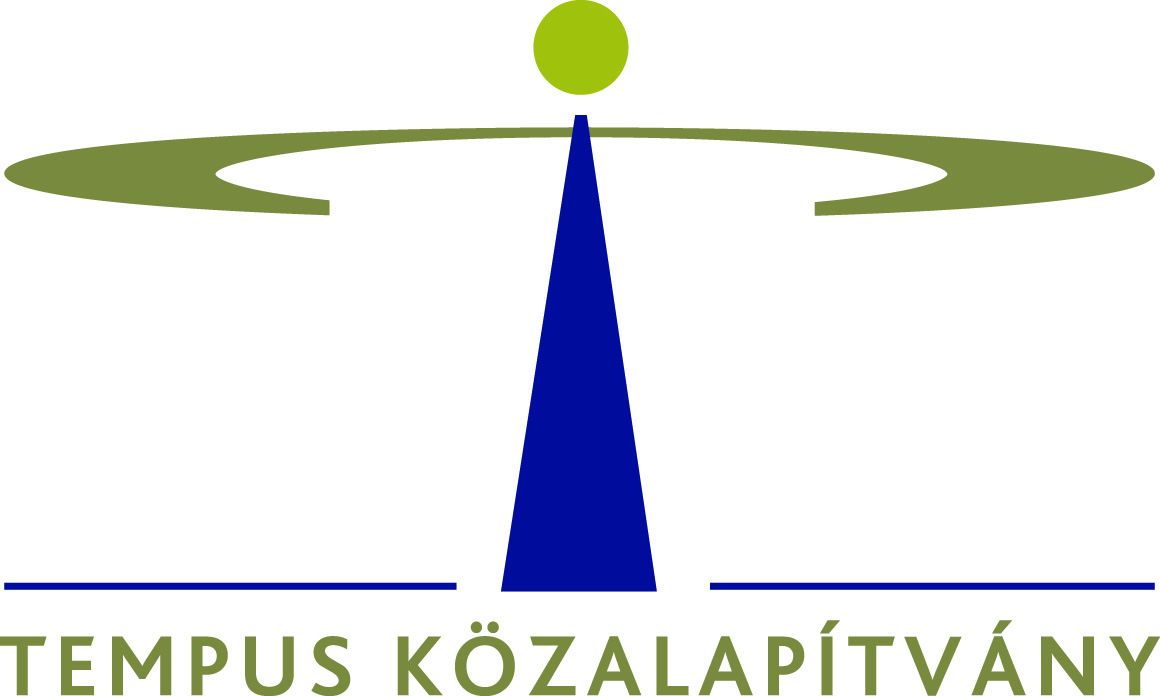 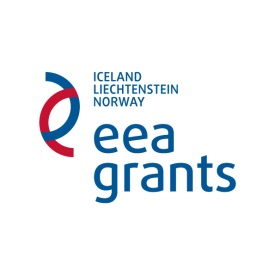 Pályázó intézmény hivatalos képviselőjeNév:Beosztás:P.H.Kelt: Partnerintézmény hivatalos képviselőjeNév:Beosztás:P.H.Kelt: Partnerintézmény hivatalos képviselőjeNév:Beosztás:P.H.Kelt: Partnerintézmény hivatalos képviselőjeNév:Beosztás:P.H.Kelt: Partnerintézmény hivatalos képviselőjeNév:Beosztás:P.H.Kelt: 